Zemljopis VIII  - Rješenje ispitne vježbe(prvi dio)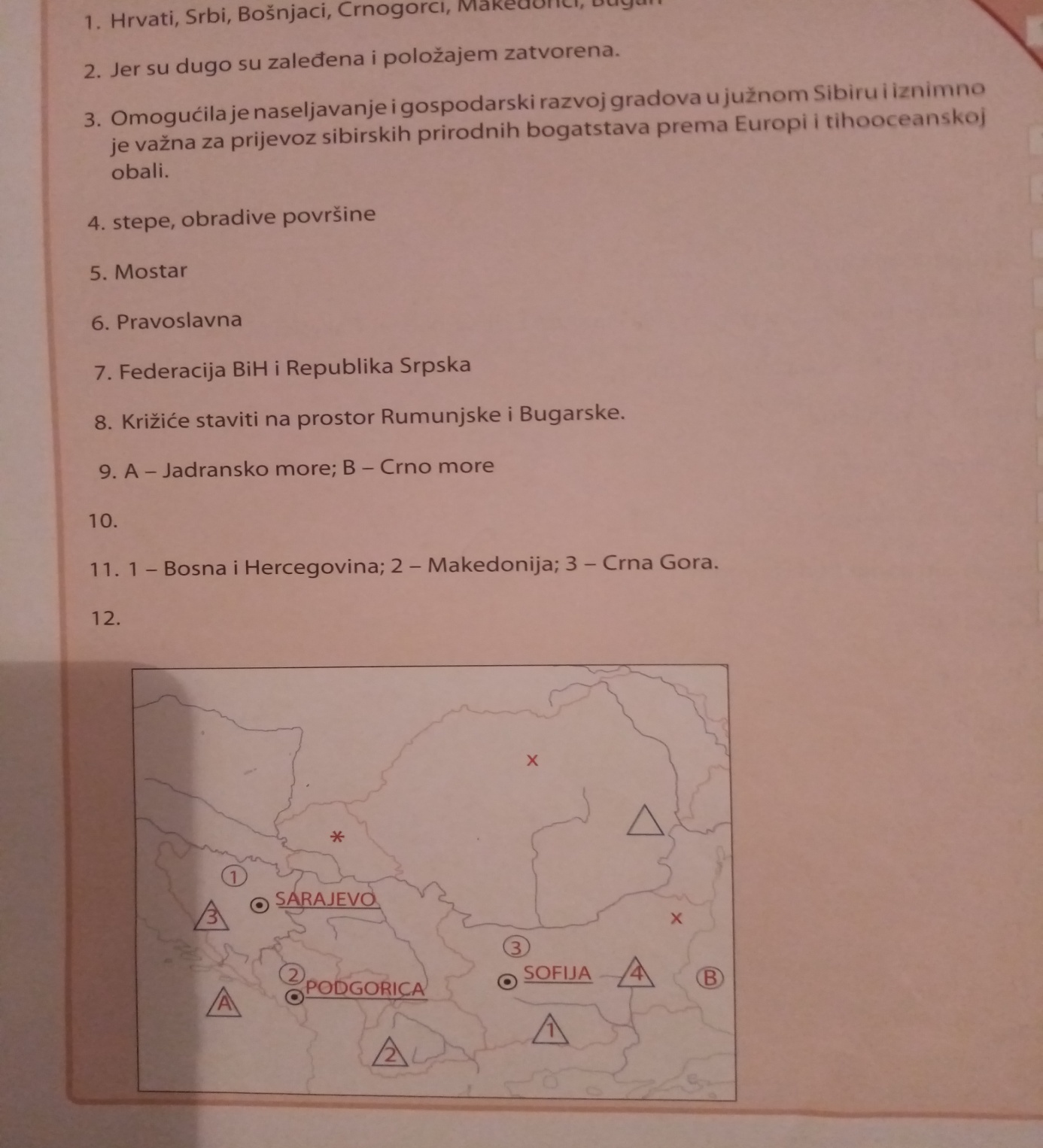 Ispitna vježba (drugi dio) 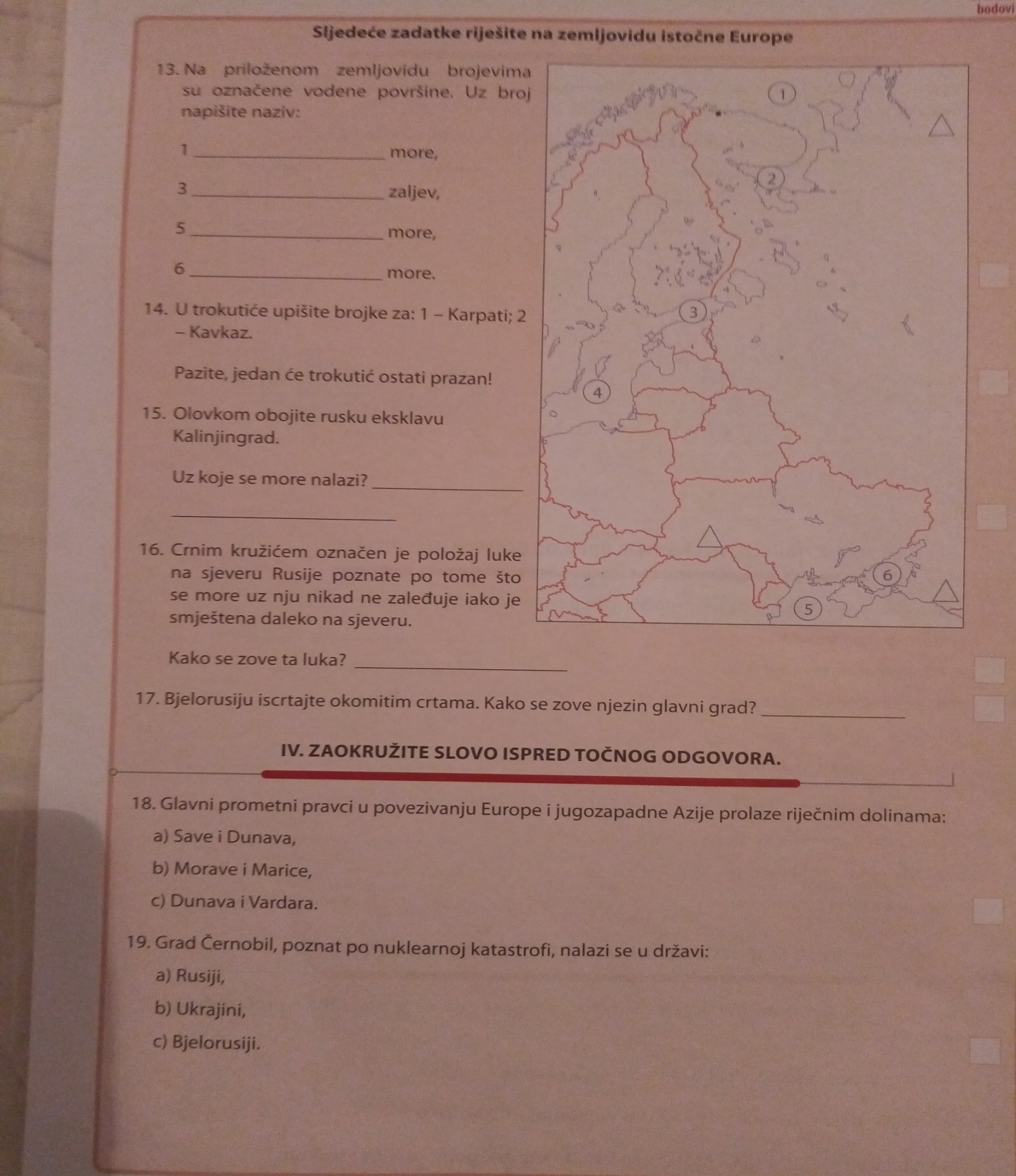 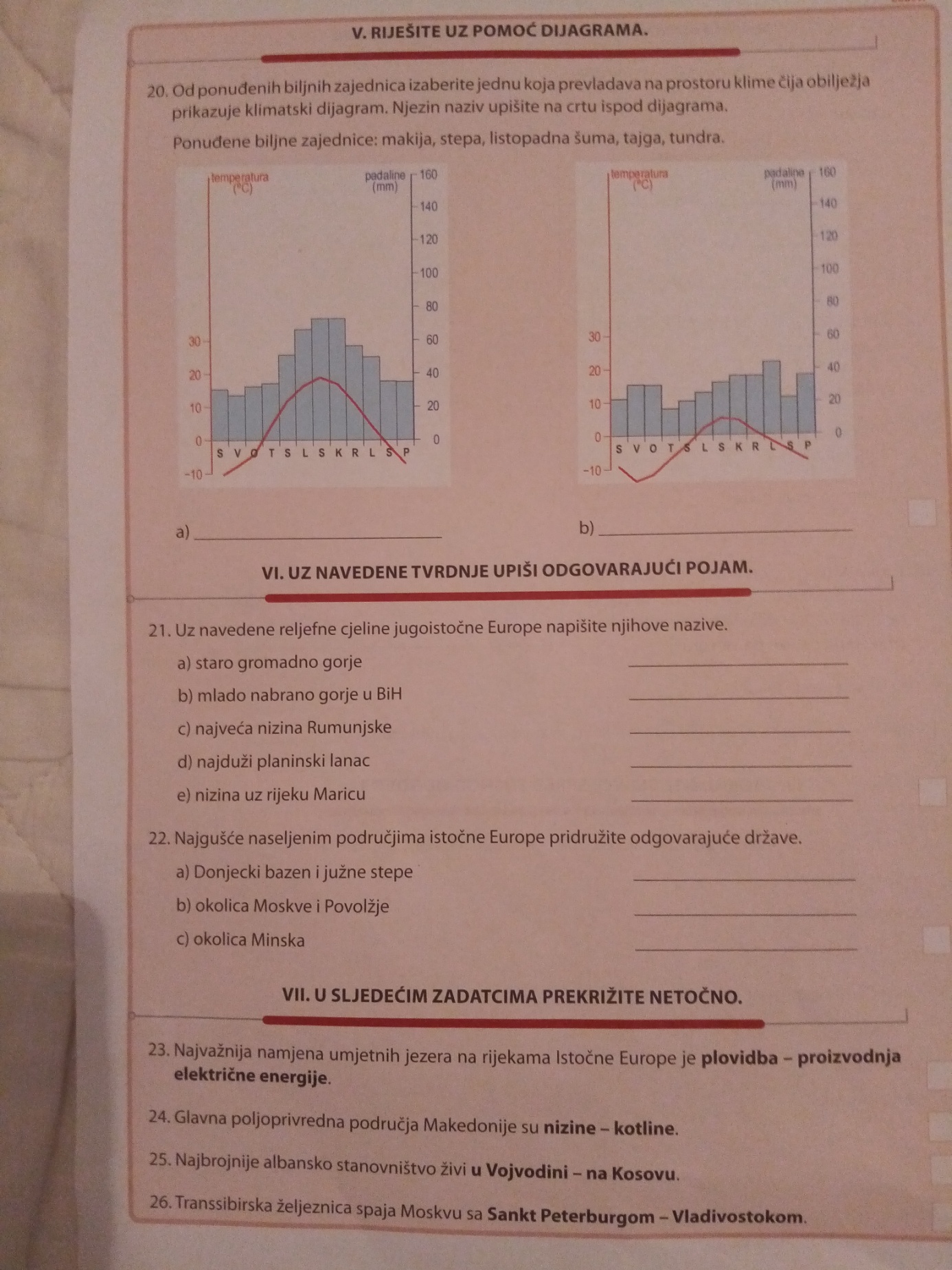 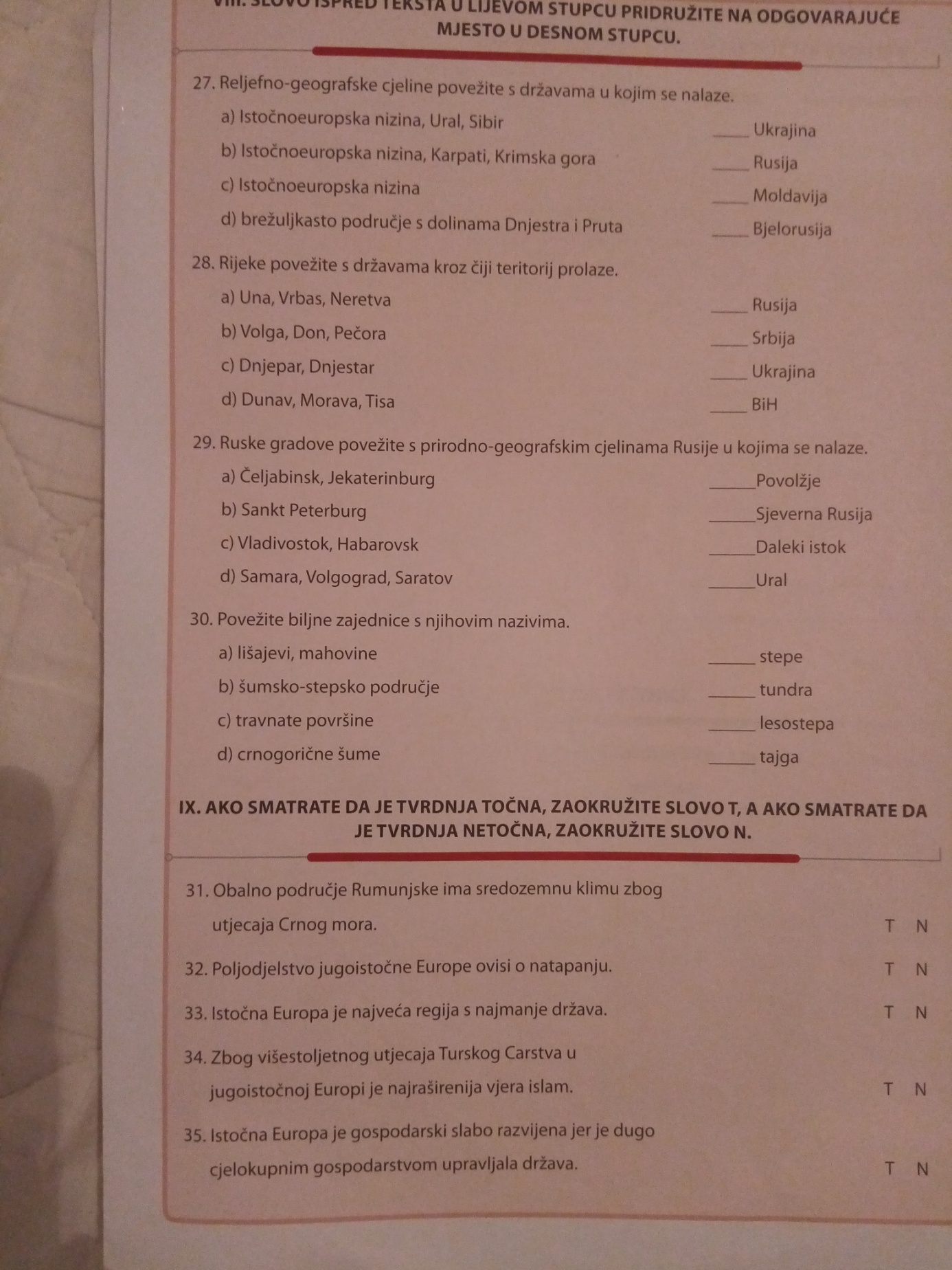 ISHODUčenik dobiva objektivniju sliku o svom radu i uspjehu,što mu može biti pohvala ili pouka ,a svakako i poticaj.